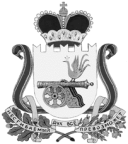 СОВЕТ ДЕПУТАТОВ ВЯЗЬМА-БРЯНСКОГО СЕЛЬСКОГО ПОСЕЛЕНИЯ ВЯЗЕМСКОГО РАЙОНА СМОЛЕНСКОЙ ОБЛАСТИР Е Ш Е Н И Еот   17.04.2014                                                                                  №  8	В соответствии с  Налоговым  Кодексом Российской Федерации (в редакции Федерального закона от 02.11.2013 № 306-ФЗ «О внесении изменений в часть первую и вторую Налогового кодекса Российской Федерации  и отдельные законодательные акты Российской Федерации»),  Законом Российской Федерации от 09.12.1991 № 2003-1 «О налогах на имущество физических лиц»  и Уставом Вязьма-Брянского сельского поселения Вяземского района Смоленской области, Совет депутатов Вязьма – Брянского сельского поселения Вяземского района Смоленской областиРЕШИЛ:Внести в Положение о налоге на имущество физических лиц на территории Вязьма-Брянского сельского поселения Вяземского района Смоленской области, утвержденного решением Совета депутатов Вязьма-Брянского сельского поселения Вяземского района Смоленской области от 26.10.2006 № 16 (в редакции решений Совета депутатов Вязьма-Брянского сельского поселения Вяземского района Смоленской области от 01.11.2007 № 25, от 19.11.2009 № 32, от 11.03.2010 № 6, 11.11.2010 № 12) следующие изменения:пункт 1 статьи 4  изложить в следующей редакции:«1. Ставки налога устанавливаются в зависимости от суммарной инвентаризационной стоимости объектов налогообложения, умноженной на коэффициент-дефлятор, определяемый в соответствии с частью первой Налогового кодекса Российской Федерации. 	Ставки налога устанавливаются в следующих пределах:в статье 6а) абзац первый пункта 2 изложить в следующей редакции:«2.Налог исчисляется ежегодно на  основании последних данных об инвентаризационной стоимости, представленных в  установленном порядке в налоговые органы до 1 марта 2013 года, с учетом коэффициента-дефлятора.»";    б) дополнить пунктом 2.1 следующего содержания;«2.1. Для  объектов налогообложения, права на которые возникли до дня вступления в силу  Федерального закона от 21 июля 1997 года № 122-ФЗ « О государственной регистрации прав на недвижимое имущество и сделок с ним», налог исчисляется на основании данных о правообладателях, которые представлены в установленном порядке в налоговые органы до 1 марта 2013 года».2. Опубликовать данное решение в газете «Вяземский вестник» и разместить на сайте www.vyazma.ru.3. Актуальную версию Положения о налоге на имущество физических лиц на территории Вязьма-Брянского сельского поселения Вяземского района Смоленской области с учетом положений настоящего решения разместить на сайте www.vyazma.ru.4. Настоящее решение вступает в силу не ранее чем по истечении одного месяца со дня официального опубликования и не ранее 1-го числа очередного налогового периода.Глава     муниципального    образованияВязьма-Брянского сельского  поселенияВяземского района Смоленской области                           Н.А.КарабановскийО внесении изменений в  Положение о налоге на имущество физических лиц на территории Вязьма-Брянского сельского поселения Вяземского района Смоленской областиСуммарная инвентаризационная стоимость объектов налогообложения, умноженная на коэффициент-дефляторСтавка налогаДо 300 000 рублей (включительно)0,1 процента (включительно)Свыше 300 000 рублей до 500 000 рублей(включительно)0,200 процента (включительно)Свыше 500 000 рублей (включительно)1,700 процента (включительно)